Publicado en  el 22/09/2016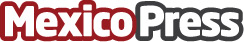 Club América con posibilidades de enfrentarse al Real MadridEl Mundial de Clubes celebrada en Japón se acerca, los mejores equipos de sus federaciones de fútbol se estarán disputando un torneo donde saldra el mejor club del mundo, un torneo en el que México no ha tenido unos buenos resultados, México como mayor representante de la CONCACAF espera obtener un buen papel en este torneo disputarse en diciembreDatos de contacto:Nota de prensa publicada en: https://www.mexicopress.com.mx/club-america-con-posibilidades-de-enfrentarse Categorías: Nacional Fútbol http://www.mexicopress.com.mx